St Gemma’s Hospice is an equal opportunities employer and endeavours to recruit the best person for each vacancy regardless of gender, race, religion or belief, age, sexual orientation, disability or any other factor irrelevant to the ability to do the job.  Employees are required to follow the Personnel policies and procedures supporting recruitment and selection.  Employee Specification – Housekeeper / Laundry Assistant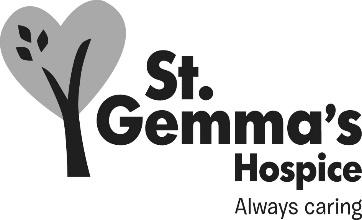 AttributesEssentialDesirableHow identifiedInterview = IApplication form = AExperienceCustomer servicesA / IWorking within a caring environmentA / IHousekeeping A / ILaundryA / IKnowledgeCOSHHA / IInfection Control A / IQualifications/TrainingQCF (NVQ) Level 1 HousekeepingAQCF (NVQ) Level 1 LaundryASkills/AbilitiesOrganisationalA / IGood interpersonalA / IGood written and verbal communication A / ITo work within a teamA / ITo work with minimal supervisionA / IPersonal AttributesFlexibility with hoursIReliableA / ISmart appearanceI